FATYM Vranov nad Dyjí, Náměstí 20, 671 03 Vranov nad Dyjí;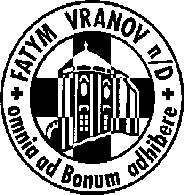 515 296 384, email: vranov@fatym.com; www.fatym.comBankovní spojení: Česká spořitelna č.ú.:1580474329/080030. 6. Třináctá neděle v mezidobí 7,30 Štítary – mše svatá7,30 Vratěnín – mše svatá + průvod Božího Těla k oltáři v obci9,00 Plenkovice – mše svatá9,15 Vranov –  mše svatá + sbírka na kostel10,15 Olbramkostel – mše svatá 11,11 Lančov – mše svatá 1. 7. pondělí 13. týdne v mezidobí – sv. Theobald16,00 Vratěnín – mše svatá 19,30 pláž – restaurace Štika – mše svatá – pěší odcházejí od kostela ve Vranově v 18,302. 7. úterý 13. týdne v mezidobí – sv. Ota18,06 Štítary – mše svatá19,00 – Vranov – kostel FKL houslový koncert sr. Marie Magdaléna Fuxová3. 7. středa svátek sv. Tomáše, apoštola7,30 Olbramkostel – mše svatá17,00 Šumná – svatá půlhodinka18,00 Lančov – mše svatá19,00 Vranov – setkání nad Biblí4. 7. čtvrtek památka sv. Prokopa, opata17,00 Vranov – mše svatá18,00 Šumná – mše svatá5. 7. pátek slavnost sv. Cyrila, mnicha, a Metoděje, biskupa, patronů Evropy a hlavních patronů Moravy – doporučený svátek  8,00 Vranov – mše svatá16,30 Olbramkostel – mše svatá 18,06 Štítary – mše svatá6. 7. sobota sv. Marie Gorettiové, panny a mučednice13,30 Vranov – svatební obřad18,00 Hluboké Mašůvky – hlavní pouť – růženec, mše sv. adorace7. 7. Čtrnáctá neděle v mezidobí 7,30 Štítary – mše svatá 7,30 Vratěnín – mše svatá 9,00 Plenkovice – mše svatá9,15 Vranov –  mše svatá10,15 Olbramkostel – mše svatá 11,11 Lančov – mše svatá 19,00 Lančov – FKL –kostel- koncert na nově obnovených varhanách hrají Anička a LenkaHeslo: Ani rána bez Pána!30. 6. Štítary tichá sbírka na varhany, 30. 6. Vranov – sbírka na kostel, začaly FATYMské tábory, budeme vděčni za případné dary a modlitbu. FKL 2. 7. – koncert v 19,00 Vranov – sr. Marie Magdaléna Fuxová, FKL 7. 7. Lančov varhanní koncert Anička a Lenka v 19,00, FKL 9. 7. Olbramkostel  v 19,00 koncert – varhany, cembalo, housle Muchovi a jejich host, FKL 10. 7. Vranov v 19,00 koncert – varhany, cembalo, housle Muchovi a jejich host, 13. 7. – pouť ke sv. Markétě v Podmyči v 16 hod. mše svatá